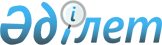 О внесении дополнений в постановление Правления Агентства Республики Казахстан по регулированию и надзору финансового рынка и финансовых организаций от 27 ноября 2004 года N 330 "Об утверждении Правил представления отчетности юридическими лицами, осуществляющими деятельность по инвестиционному управлению пенсионными активами"
					
			Утративший силу
			
			
		
					Постановление Правления Агентства Республики Казахстан по регулированию и надзору финансового рынка и финансовых организаций от 27 мая 2006 года N 119. Зарегистрировано в Министерстве юстиции Республики Казахстан 20 июня 2006 года N 4258. Утратило силу постановлением Правления Национального Банка Республики Казахстан от 22 октября 2014 года № 196      Сноска. Утратило силу постановлением Правления Национального Банка РК от 22.10.2014 № 196.      В соответствии с подпунктом 6) пункта 1  статьи 9 Закона Республики Казахстан "О государственном регулировании и надзоре финансового рынка и финансовых организаций" в целях повышения степени прозрачности и эффективности функционирования юридических лиц, осуществляющих инвестиционное управление пенсионными активами, Правление Агентства Республики Казахстан по регулированию и надзору финансового рынка и финансовых организаций (далее - Агентство)  ПОСТАНОВЛЯЕТ: 

      1. Внести в  постановление Правления Агентства от 27 ноября 2004 года N 330 "Об утверждении Правил представления отчетности юридическими лицами, осуществляющими деятельность по инвестиционному управлению пенсионными активами" (зарегистрированное в Реестре государственной регистрации нормативных правовых актов под N 3329, опубликованное в Бюллетене нормативных правовых актов Республики Казахстан, ноябрь 2005 года N 20, ст. 186), с изменениями и дополнениями, внесенными  постановлением Правления Агентства от 27 августа 2005 года N 310 (зарегистрированным в Реестре государственной регистрации нормативных правовых актов под N 3868) следующие дополнения: 

      в  Правилах представления отчетности юридическими лицами, осуществляющими деятельность по инвестиционному управлению пенсионными активами, утвержденных указанным постановлением: 

       Приложение 1 после строки 11.2 дополнить строками 11.2-1, 11.2-2 следующего содержания:              Приложение 2 после таблицы "3. Вклады в Национальном Банке Республики Казахстан и банках второго уровня" дополнить таблицей следующего содержания:               "4. Условные требования/обязательства"       

      2. Настоящее постановление вводится в действие по истечении четырнадцати дней со дня государственной регистрации в Министерстве юстиции Республики Казахстан. 

      3. Департаменту стратегии и анализа (Еденбаев Е.С.): 

      1) совместно с Юридическим департаментом (Байсынов М.Б.) принять меры к государственной регистрации в Министерстве юстиции Республики Казахстан настоящего постановления; 

      2) в десятидневный срок со дня государственной регистрации в Министерстве юстиции Республики Казахстан настоящего постановления довести его до сведения заинтересованных подразделений Агентства, Объединения юридических лиц "Ассоциация финансистов Казахстана", юридических лиц, осуществляющих инвестиционное управление пенсионными активами, накопительных пенсионных фондов, объединения юридических лиц в форме Ассоциации "Ассоциация управляющих активами". 

      4. Отделу международных отношений и связей с общественностью (Пернебаев Т.Ш.) принять меры к публикации настоящего постановления в средствах массовой информации Республики Казахстан. 

      5. Контроль за исполнением настоящего постановления возложить на заместителя Председателя Агентства Бахмутову Е.Л.        Председатель 
					© 2012. РГП на ПХВ «Институт законодательства и правовой информации Республики Казахстан» Министерства юстиции Республики Казахстан
				11.2-1 Доходы (убытки) 

от изменения 

стоимости ценных 

бумаг, 

предназначенных 

для торговли 11.2-2 Доходы от 

изменения 

аффинированных 

драгоценных 

металлов N Наименование 

статьи Базовый актив Нацио- 

нальный 

идентифи- 

кационный 

номер Текущая 

стоимость 

на дату 

заключе- 

ния 

сделки Текущая 

стоимость 

на 

отчетную 

дату А 1 2 3 4 5 Условные 

требования Условные 

требования по 

покупке 

финансовых 

фьючерсов Приобретенные 

опционные 

контракты - 

"колл" Приобретенные 

опционные 

контракты - 

"пут" Фиксированный 

процентный 

своп Плавающий 

процентный 

своп Условные 

требования 

по продаже 

финансовых 

фьючерсов Проданные 

опционные 

контракты - 

"пут"- 

контрсчет Проданные 

опционные 

контракты - 

"колл"- 

контрсчет Прочие 

условные 

требования Условные 

обязательства Условные 

обязательства 

по покупке 

финансовых 

фьючерсов Приобретенные 

опционные 

контракты - 

"колл" - 

контрсчет Приобретенные 

опционные 

контракты - 

"пут" - 

контрсчет Плавающий процентный своп Фиксированный 

процентный 

своп Условные 

обязательства 

по продаже 

финансовых 

фьючерсов Проданные 

опционные 

контракты - 

"пут" Проданные 

опционные 

контракты - 

"колл" Прочие 

условные 

обязательства 